             Holly Park Learning Skills -  Enquiry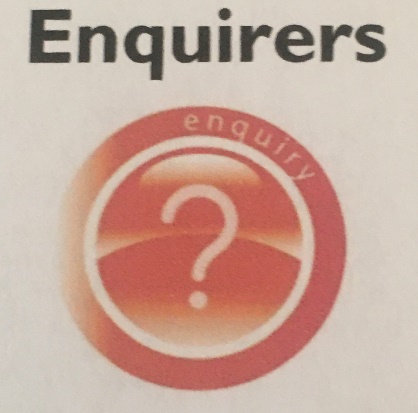 Enquiry is about:Looking at learning in new waysDeciding which parts of what you have learnt are importantFinding answers to questionsFinding problems to solveFinding exciting ways to learn something newExplaining reasons for your decisionsDuring Lockdown, many people – adults and children have had a lot more time on their hands and have taken the time to learn new things – perhaps a new language, play an instrument, garden, sew, knit, bake, cook, exercise etc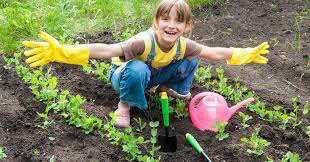 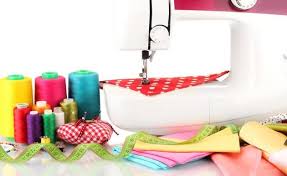 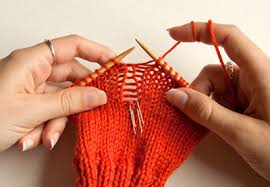 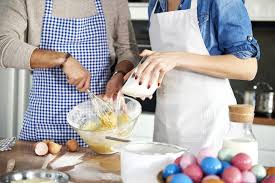 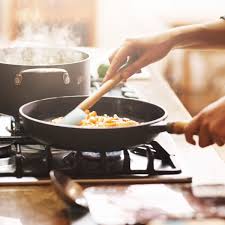 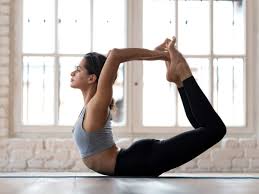 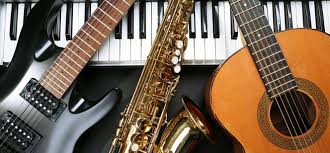 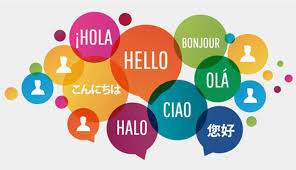 TASKDraw me a picture or send me a photograph of something new that you have done during lockdownI look forward to seeing what you have been up to and any new skills you have acquired    head@hollypark.barnetmail.net 